ANALISIS PUTUSAN HAKIM TERHADAP PERKARA PERCERAIAN DENGAN ALASAN SUAMI SERING MABUK-MABUKAN DITINJAU DARI HUKUM ISLAM (STUDI KASUS DI PENGADILANAGAMA ANDOOLO)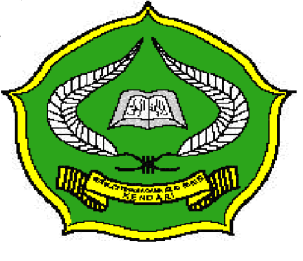 S K R I P S IDiajukan untuk Mencapai Gelar Sarjana Hukum Islam pada Program Studi Ahwal al-Syakhshiyyah (AS)Oleh:MUHAMMAD TSABIT MAR    1002 01 01 059SEKOLAH TINGGI AGAMA ISLAM NEGERI (STAIN)SULTAN QAIMUDDIN KENDARI2014